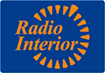 COMUNIDAD DE REGANTES DEL BORBOLLÓN Y RIVERA DE GATA927515306Q-1067001-Fc.r.borbollon@hotmail.comCAMPAÑA DIFUSIÓN ASAMBLEA 2021Inicio: 			elección clienteFin: 			elección clienteFrecuencia:		elección clienteTotal cuñas: 		paquete 15 cuñas emisión en horario de máxima audienciaExtras:	Entrevista magacine, cobertura servicios informativos y web radiointerior.esIMPORTE: 		101,00 euros IVA:		             21,21 eurosTOTAL IMPORTE:        122,21 eurosUna vez finalizada la campaña se emitirá una factura que será emitida por RADIO INTERIOR, S.L., con domicilio en Avda. de Pureza Canelo, 45-10840 Moraleja (Cáceres), provista de CIF número B10264158.FIRMADO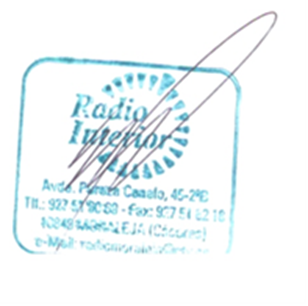 